町では、聴力機能の低下により、日常生活に支障がある高齢者や家族等とコミュニケーションがとりにくい高齢者に対し、補聴器購入費の一部を助成しています。対象者　　町内在住の65歳以上の方で、両耳または片耳の聴力が４１デシベル以上の方※医師の証明が必要です。※障害者総合支援法による補聴器の支給対象になる方は、対象となりません。助成額●両耳の聴力レベルが４１デシベル以上の方購入費の２分の１以内で上限８万円●片耳の聴力レベルが４１デシベル以上の方購入費の２分の１以内で上限４万円注意事項申請は１人１回のみです。過去に補聴器購入費の助成を受けたことのある方は、対象となりません。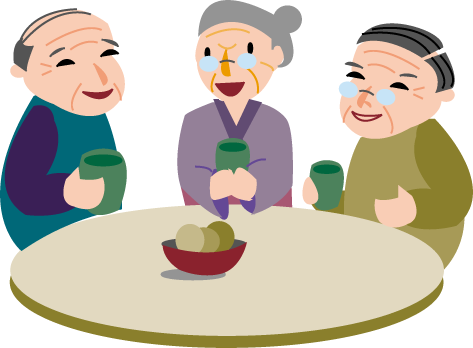 申請手順　　１．長寿介護課で申請書を受け取ってください。※町ホームページからダウンロードも可能です。２．申請書内の医師の証明欄に証明をもらってください。※長泉町・沼津市・裾野市・清水町のいずれかに住所がある病院で、証明を受けられるように、町から依頼をしてあります。）※上記の市町以外に住所がある病院であっても、申請書の医師の証明欄に証明を受けることができれば、事業の対象となります。３．補聴器を購入してください。※補聴器の購入日から２か月以内に申請する必要があります。４．長寿介護課の窓口で申請してください。（役場北館１階　左手側）